МУНИЦИПАЛЬНЫЙ СОВЕТИВНЯКОВСКОГО СЕЛЬСКОГО ПОСЕЛЕНИЯЯрославского муниципального районаЯрославской областитретий созывРЕШЕНИЕОт 23.10.2018 года 	№ 160	В соответствии с постановлением Правительства Российской Федерации от 14 февраля 2017 года № 181 «О Единой информационной системе социального обеспечения»,  Федеральным законом от 07.03.2018 № 56-ФЗ «О внесении изменений в отдельные законодательные акты Российской Федерации в связи с принятием Федерального закона «О внесении изменений в отдельные законодательные акты Российской Федерации в части учета и совершенствования предоставления мер социальной поддержки исходя из обязанности соблюдения принципа адресности и применения критериев нуждаемости», Муниципальный Совет Ивняковского сельского поселения РЕШИЛ:1. Внести следующие дополнения в Порядок ежемесячной доплаты к трудовой пенсии выборным должностным лицам местного самоуправления:дополнить Порядок пунктом 15 следующего содержания:«15. Информация об установлении и о выплате пенсий по государственному пенсионному обеспечению в соответствии с Федеральным законом от 07.03.2018 № 56-ФЗ «О внесении изменений в отдельные законодательные акты Российской Федерации в связи с принятием Федерального закона «О внесении изменений в отдельные законодательные акты Российской Федерации в части учета и совершенствования предоставления мер социальной поддержки исходя из обязанности соблюдения принципа адресности и применения критериев нуждаемости» размещается в Единой государственной информационной системе социального обеспечения. Размещение и получение указанной информации в Единой государственной информационной системе социального обеспечения осуществляются в соответствии с Федеральным законом от 17 июля 1999 года № 178-ФЗ «О государственной социальной помощи».».2. Опубликовать настоящее решение в газете «Ярославский агрокурьер», а также разместить на официальном сайте Ивняковского сельского поселения в сети Интернет.4. Настоящее решение вступает в силу с момента официального опубликования.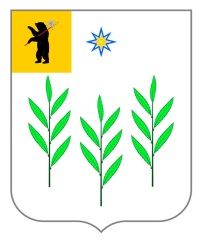 О внесении дополнений в Решение Муниципального Совета Ивняковского сельского поселения Ярославского муниципального района Ярославской области от  27.12.2017г. № 129 «Об утверждении Порядка ежемесячной доплаты к трудовой пенсии выборным должностным лицам местного самоуправления»Заместитель Председателя Муниципального Совета Ивняковского сельского поселения Ярославского муниципального района Ярославской области                             Н.И. ТимофеевИ.о. Главы Ивняковского сельского поселения Ярославского муниципального района Ярославской областиА.В. Буличенко